Students are strongly encouraged to complete their high school coursework at Petaluma High School as the educational quality and rigor of private programs can vary from institution to institution. If a student chooses to enroll in a private, non-public online school, the student/parent/guardian is responsible for paying for all tuition and fees.Only coursework from regionally accredited schools will be accepted for credit toward Petaluma City Schools High School Graduation requirements.It is the responsibility of the student to ensure that the coursework meets the specific requirements for the subject area in the Petaluma City Schools High School Graduation Requirements. Students should seek advice and discuss options with their School Counselor prior to enrolling in an online course. If students choose not to meet with a counselor prior to enrolling in a private/non-public/online high school program, they run the risk of selecting a course or program that is not certified to meet graduation, college entrance, or NCAA requirements.The final grade from a private or online program must be submitted to the Registrar no later than two weeks prior to the last day of school. The final grade should be submitted on a formal document on institution letterhead or from the institution’s online student portal. It is the responsibility of the student to finish the course, take the exam, and receive the final grade by the two-week deadline.Petaluma High School Faculty and Staff do not proctor tests/final exams for private, non-public, or online high school programs. It is the responsibility of the student to make the final exam proctor arrangements.The American Academy https://www.theamericanacademy.com/Allied National High School www.alliedhighschool.com/tuition.shtml  800/ 968-4034About $550 for 2 semesters/ $375 for 1 semester Not A-GApex Learning https://www.apexlearning.com/BYU Online Courses http://is.byu.edu/site/courses/index.cfm?school=hs 800-914-8931 Classes appear to be in the $250 range (they may have an application fee as well). They have classes that are UC-CSU approved in the areas of English, US History, and Math. One potential challenge I have heard through students who have used BYU is finding a proctor in Marin to administer the final. That is something you may want to enquire about with BYU prior to enrolling in the course.BYU Independent Study www.elearn.byu.edu  About $120 per semester A – G courses: Algebra 1 and 2, Geometry, Spanish 1 and 2, French 1 and 2, US History, Creative Writing (G only) and AP PsychologyCenter for Distance and Independent Study http://cdis.missouri.edu/high-school.aspx  800-609-3727 About $205 per semester Not A – GCompuHigh www.compuhigh.com/programs/htm  866/ 859-0777 About $350 for full year course /$300 for semesterCollege of Marin http://www.marin.edu/ Online as well as traditional classes are offered to high school students (except PE).  A Concurrent Enrollment form is required (available in the Counseling Office.)Edgenuity https://www.edgenuity.com/Excel High School http://www.excelhighschool.com/courses.php 952-465-3700 About $299 per semester course Not A – G Foothill College https://foothill.edu/hs/Online classes are offered to high school students. A Concurrent Enrollment form is required (available in the Counseling Office.)Forest Trail Academy www.foresttrailacademy.com/individual.html  800-890-6269 About $495 for full year course Not A – GFresno Pacific www.fresno.edu/highschool  559-543-2270 About $250 for full year course/$175 for semester Not A - GFusion Academy   http://www.fusionacademy.com/ Pricing range from $2,790 to $3,990 for a semester long course.  Located in San Rafael and has a pretty extensive list of courses that are UC a-g approved.  Last I checked the Marin site was acting as a satellite of the San Francisco school which means that if looking at the a-g list one would look at the classes approved for the San Francisco campus.Indiana University www.iuhighschool.iu.edu 800-334-1011  About $140 per semester course.  Not  A – GK12, Inc https://ecomm.k12.com/ecommerce/public/index.xhtml 866-637-1985  About $410 per semester. A – G courses in some categoriesK12  k12.com Online courses along with traditional materials including textbooks, CDs, videos, and hands-on manipulatives that compliment online learning.  Extensive UC-CSU approved course list.  Classes appear to be $425 for most one semester course with an additional fee for materials ranging from what appears to be $15 to around $100.  866-512-6463 is the number to call for information individual courses.Keystone School http://keystonecreditrecovery.com/ 800/255-4937  About $155 for full year course/$116 per semester.  Not  A - GLanguage Bird https://www.languagebird.com/our-languages/Full year course – 24, 1:1, private lessons $1997 Semester course – 12, 1:1, private lessons $1080 Pricing for tutoring/test prep and conversational lessons varies by the package and number of lessons purchased. Lessons are $50-70 depending.National University Virtual High School www.nuvhs.org 866-366-8847Price not listed.  A – G courses in most categories. Check doorways for specifics.$355 (course cost plus application fee) for regular course and $435 (again course cost plus application fee) for an AP course.  Extensive A-G course list.Santa Rosa Junior College http://www.santarosa.edu/ Online as well as traditional classes are offered to high school students.  A Concurrent Enrollment form is required (available in the Counseling Office.)Silicon Valley http://www.svhs.co/courses.aspx 5 credits each and priced at $95. All our courses are self-paced, teacher supported, and students can enroll anytime.SoloQuest  http://www.soloquest.com/ - Private Independent Study school. Offers individual courses, online through SCOUT (UC). SCOUT courses cost $450 per course. For summer there is a 6 week enrollment option for Independent study courses, cost is $540 per course. During the school year, recommend 15 week enrollment, cost of $1,080 + $100 fee. They can also provide lab science courses through Independent study option. For all Independent Study courses, students meet weekly with a credentialed teacher. All courses meet A-G requirements. Located in the North BayTilden Preparatory School  http://www.tildenprep.com/ - Prices range from $1,700 to $2900 for a one semester course depending on number of hours of instruction needed.  Extensive list of courses that are approved on UC’s A-G list.  They’re in the East Bay.Petaluma High SchoolConcurrent Enrollment Form for Outside Courses Form must be submitted prior to enrollment in coursePart I - StudentName							 Grade 		Date of BirthPhone						Email addressRequested Courses (enrollment is restricted to courses listed below):For (please check one):  remediation  college eligibility  enrichment  advancementStudent Signature							Date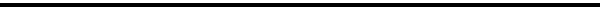 Part II – Parent/GuardianI am the parent or legal guardian of the above named student. I acknowledge that my child has permission to enroll in online classes and will be at no cost to PHS. I understand that PHS reserves the right to deny concurrent enrollment if it does not meet district criteria.Parent/Guardian Signature						DatePart III – Counselor’s RecommendationI approve the online concurrent enrollment as requested.Demonstrates adequate preparation in the discipline to be studied.Is able to benefit from online instruction.Meets district criteria for enrollment.School Counselor’s Signature						DatePart IV – Principal’s Recommendation & CertificationThe above named student meets all of the following criteria as defined by BP & AR 6146.11.Principal’s Signature (or designee)					DatePlease remember that for any student taking a course outside of PHS, it is their responsibility to turn in their final grade to the registrar and notify their counselor. Accredited Education InstitutionCourse  / TitleTerm